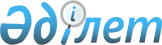 О внесении изменений в решение Бурлинского районного маслихата от 29 декабря 2021 года № 13-14 "О бюджете Успенского сельского округа Бурлинского района на 2022-2024 годы"Решение Бурлинского районного маслихата Западно-Казахстанской области от 24 ноября 2022 года № 23-15
      Бурлинский районный маслихат РЕШИЛ:
      1. Внести в решение Бурлинского районного маслихата от 29 декабря 2021 года №13-14 "О бюджете Успенского сельского округа Бурлинского района на 2021-2023 годы" следующие изменения:
      пункт 1 изложить в следующей редакции:
      "1. Утвердить бюджет Успенского сельского округа Бурлинского района на 2022-2024 годы согласно приложениям 1, 2 и 3 соответственно, в том числе на 2022 год в следующих объемах:
      1) доходы – 46 938 тысяч тенге, в том числе по:
      налоговым поступлениям – 1 743 тысяч тенге;
      неналоговым поступлениям – 1 930 тысяч тенге;
      поступлениям от продажи основного капитала – 0 тенге;
      поступлениям трансфертов – 43 265 тысячи тенге;
      2) затраты – 47 895 тысяч тенге;
      3) чистое бюджетное кредитование – 0 тенге:
      бюджетные кредиты – 0 тенге;
      погашение бюджетных кредитов – 0 тенге;
      4) сальдо по операциям с финансовыми активами – 0 тенге:
      приобретение финансовых активов – 0 тенге;
      поступления от продажи финансовых активов государства – 0 тенге; 
      5) дефицит (профицит) бюджета – - 957 тысяч тенге;
      6) финансирование дефицита (использование профицита) бюджета – 957 тысяч тенге:
      поступление займов – 0 тенге;
      погашение займов – 0 тенге;
      используемые остатки бюджетных средств – 957 тысяч тенге.";
      приложение 1 к указанному решению изложить в новой редакции согласно приложению к настоящему решению.
      2. Настоящее решение вводится в действие с 1 января 2022 года. Бюджет Успенского сельского округа на 2022 год
      тысяч тенге
					© 2012. РГП на ПХВ «Институт законодательства и правовой информации Республики Казахстан» Министерства юстиции Республики Казахстан
				
      Секретарь маслихата

К.Ермекбаев
Приложение
к решению Бурлинского
районного маслихата
от 24 ноября 2022 года №23-15Приложение 1
к решению Бурлинского
районного маслихата
от 29 декабря 2021 года №13-14
Категория
Категория
Категория
Категория
Категория
сумма
Класс
Класс
Класс
Класс
сумма
Подкласс
Подкласс
Подкласс
сумма
Специфика
Специфика
сумма
Наименование
сумма
1) Доходы
46938
1
Налоговые поступления
1743
01
Подоходный налог
0
2
Индивидуальный подоходный налог
0
04
Налоги на собственность
1594
1
Налоги на имущество
48
3
Земельный налог
22
4
Налог на транспортные средства
1524
05
Внутренние налоги на товары, работы и услуги
149
3
Поступления за использование природных и других ресурсов
149
4
Сборы за ведение предпринимательской и профессиональной деятельности
0
2
Неналоговые поступления
1930
01
Доходы от государственной собственности
1930
5
Доходы от аренды имущества, находящегося в государственной собственности
1930
06
Прочие неналоговые поступления
0
1
Прочие неналоговые поступления
0
3
Поступления от продажи основного капитала
0
4
Поступления трансфертов
43265
02
Трансферты из вышестоящих органов государственного управления
43265
3
Трансферты из районного (города областного значения) бюджета
43265
Функциональная группа
Функциональная группа
Функциональная группа
Функциональная группа
Функциональная группа
сумма
Функциональная подгруппа
Функциональная подгруппа
Функциональная подгруппа
Функциональная подгруппа
сумма
Администратор бюджетных программ
Администратор бюджетных программ
Администратор бюджетных программ
сумма
Программа
Программа
сумма
Наименование
сумма
2) Затраты
47895
1
Государственные услуги общего характера
30047
1
Представительные, исполнительные и другие органы, выполняющие общие функции государственного управления
30047
124
Аппарат акима города районного значения, села, поселка, сельского округа
30047
001
Услуги по обеспечению деятельности акима города районного значения, села, поселка, сельского округа
30047
022
Капитальные расходы государственного органа
0
7
Жилищно-коммунальное хозяйство
11957
3
Благоустройство населенных пунктов
11957
124
Аппарат акима города районного значения, села, поселка, сельского округа
11957
008
Освещение улиц населенных пунктов
2360
009
Обеспечение санитарии населенных пунктов
1206
010
Содержание мест захоронений и погребение безродных
0
011
Благоустройство и озеленение населенных пунктов
8391
12
Транспорт и коммуникации
5891
1
Автомобильный транспорт
5891
124
Аппарат акима города районного значения, села, поселка, сельского округа
5891
012
Строительство и реконструкция автомобильных дорог в городах районного значения, селах, поселках, сельских округах
0
013
Обеспечение функционирования автомобильных дорог в городах районного значения, поселках, селах, сельских округах
5891
045
Капитальный и средний ремонт автомобильных дорог в городах районного значения, селах, поселках, сельских округах
0
3) Чистое бюджетное кредитование
0
Бюджетные кредиты
0
Категория
Категория
Категория
Категория
Категория
сумма
Класс
Класс
Класс
Класс
сумма
Подкласс
Подкласс
Подкласс
сумма
Специфика
Специфика
сумма
Наименование
сумма
5
Погашение бюджетных кредитов
0
4) Сальдо по операциям с финансовыми активами
0
Функциональная группа
Функциональная группа
Функциональная группа
Функциональная группа
Функциональная группа
сумма
Функциональная подгруппа
Функциональная подгруппа
Функциональная подгруппа
Функциональная подгруппа
сумма
Администратор бюджетных программ
Администратор бюджетных программ
Администратор бюджетных программ
сумма
Программа
Программа
сумма
Наименование
сумма
Приобретение финансовых активов
0
Категория
Категория
Категория
Категория
Категория
сумма
Класс
Класс
Класс
Класс
сумма
Подкласс
Подкласс
Подкласс
сумма
Специфика
Специфика
сумма
Наименование
сумма
6
Поступления от продажи финансовых активов государства
0
5) Дефицит (профицит) бюджета
-957
6) Финансирование дефицита (использование профицита) бюджета
957
7
Поступления займов
0
01
Внутренние государственные займы
0
2
Договоры займа
0
Функциональная группа
Функциональная группа
Функциональная группа
Функциональная группа
Функциональная группа
сумма
Функциональная подгруппа
Функциональная подгруппа
Функциональная подгруппа
Функциональная подгруппа
сумма
Администратор бюджетных программ
Администратор бюджетных программ
Администратор бюджетных программ
сумма
Программа
Программа
сумма
Наименование
сумма
16
Погашение займов
0
Категория
Категория
Категория
Категория
Категория
сумма
Класс
Класс
Класс
Класс
сумма
Подкласс
Подкласс
Подкласс
сумма
Специфика
Специфика
сумма
Наименование
сумма
8
Используемые остатки бюджетных средств
957
01
Остатки бюджетных средств
957
1
Свободные остатки бюджетных средств
957